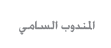 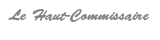 بــــــــــــلاغتأجيل تقديم نتائج الدراسة حول الملائمة بين التكوين والتشغيل بالمغرب 	بعد اطلاعه على الصيغة النهائية للتقرير حول "ملائمة التكوين للتشغيل بالمغرب" الذي كان من المقرر أن يكون موضوع اللقاء المعلن عنه ليوم الأربعاء 18 أبريل 2018، ارتأى السيد المندوب السامي للتخطيط أن هذا التقرير بحاجة إلى إعادة هيكلته قبل نشره في وقت لاحق.ولذلك فقد تم تأجيل لقاء يوم الأربعاء 18 أبريل 2018 إلى موعد سيعلن عنه في وقته. 